Приложение 5К Положению о проведении в Республике Коми в 2012 году
 конкурса на получение денежного поощрения лучшими учителямиИнформация о профессиональных достиженияхучителя биологии и экологииМОУ Тимшерской СОШПаршуковой Надежды Алексеевны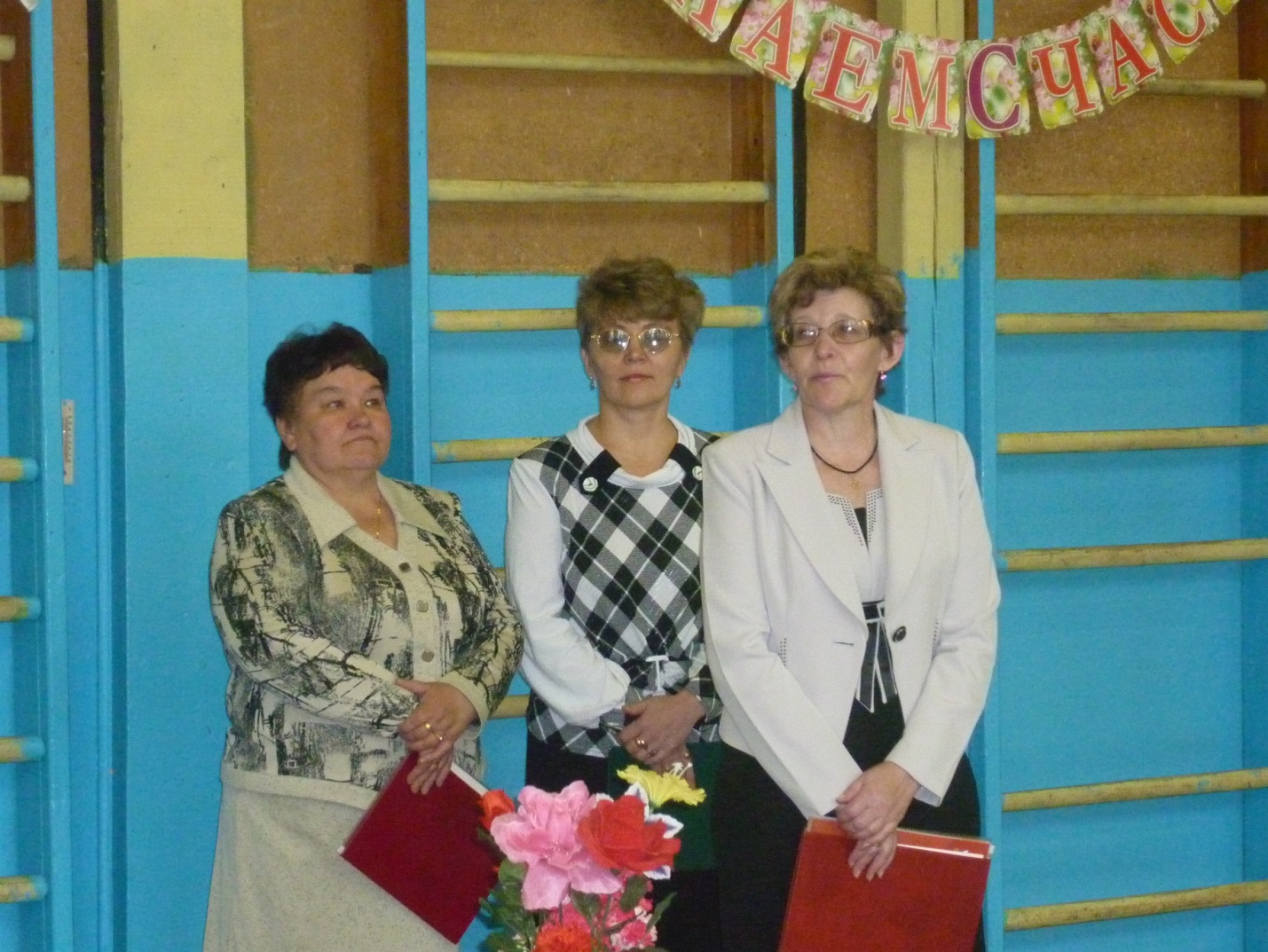 Информационно-аналитическая справка.Критерий 1.  Высокие учебные результаты обучения при их позитивной динамике за последние три года.           Одним из важнейших показателей учебного процесса является уровень обученности учащихся. За последние три  года уровень  обученности,  успеваемости и качества знаний по биологии и экологии был в целом высоким и имел в основном положительную тенденцию.  (Приложение 46.   Копии страниц журнала по природоведению, биологии, экологии).Обученность  по классам за последние три  года:При сопоставлении обученности в динамике одних и тех же классов можно сказать, что в сквозном сравнении (когда одни и те же классы прослеживаются несколько лет) показатели были следующими: Вывод: значительная позитивная динамика обученности и имеет стабильный       высокий уровень.Качество знаний по классам за последние три  года: При сопоставлении качество знаний в динамике одних и тех же классов можно сказать, что в сквозном сравнении (когда одни и те же классы прослеживаются несколько лет) показатели были следующими: Вывод:  качество знаний по биологии стабильно высокое, и на протяжении последних лет прослеживается тенденция  его увеличения.Успеваемость  по классам за последние три  года:Вывод: в основном позитивная динамика успеваемости и имеет стабильный высокий уровень.При сопоставлении успеваемости и качество знаний по природоведению, биологии, экологии в сравнении  с показатели успеваемости и качество знаний по школе были следующими: Таким образом, в целом, оценивая  успеваемость и качество знаний по биологии, экологии выше с показатели успеваемости и качество знаний по школе.            Большая работа проводиться  с учащимися по подготовке к олимпиадам по биологии и экологии. Есть определенные достижения.            Ежегодно обучающиеся  участвуют в районном этапе Всероссийской предметной олимпиады по биологии и экологии. Есть победители:В 2009 году Паршукова Юлия, 10 класс по экологии заняла 1 место.  (Приложение 3.   Копия приказа управление образования администрации МР «Усть-Куломский»  №71 от 15 февраля 2009 года «Об итогах проведения районного этапа Всероссийской предметной олимпиады школьников»).В 2011 году Попова Зинаида, 11 класс  по экологии заняла 1 место.  (Приложение 2.  Копия приказа управление образования администрации МР «Усть-Куломский» №14 от 14 января 2011 года «Об итогах проведения муниципального  этапа Всероссийской предметной олимпиады школьников»).В 2012 году Кочанов Николай по экологии занял  2-3 место; Кучева Алена   заняла по экологии 3 место (Приложение 1.  Копия приказа управление образования администрации МР «Усть-Куломский» №712 от 14 декабря  2011 года «Об итогах проведения муниципального этапа Всероссийской предметной олимпиады школьников в 2011-2012 году»).Критерий 2.  Высокие результаты внеурочной деятельности обучающихся по учебному предмету.             Кроме классно-урочной работы по реализации Госстандарта, такой интересный предмет как биология реализуется, конечно, и во внеклассной работе.             Количества учащихся,  ежегодно вовлеченных во внеурочную деятельность по предмету составляет более 50% от общего количества учащихся.             Систематически проводятся  в школе предметные декады. В рамках декады организуются различные конкурсы, выставки, акции, презентации и др.  (Отдельные фотографии с мероприятий, оформление тематических стендов,  некоторые материалы декад представлены в Приложении  47-А.         Свои наработки, опыт распространяю среди коллег.         Так, за работу в рамках просветительской программы по гигиеническому воспитанию девочек-подростков и презентацию «Влияние экологических и социальных факторов на здоровье» была отмечена дипломом, денежной премией. Результаты были опубликованы в «Учительской газете» (Копия диплома и копия статьи в «Учительской газете»,  в Приложении 12).         Ряд внеклассных мероприятий были проведены в рамках 90-летия Республики Коми. Разработки данных мероприятий были направлены на 2 Республиканский дистанционный Фестиваль педагогических идей «Моя малая Родина», за что была отмечена дипломом и сертификатом. (Копии диплома и сертификата в Приложении 10).          Определенная работа проводиться среди обучающихся и родителями по безопасности. Разработала краткую энциклопедию – Азы безопасности (материалы для бесед с родителями, учащимися) в Приложении 52. Материал был выставлен на сайт УчМета,  отмечена сертификатом – Приложение 20.          Оказывала консультативную помощь обучающимся в теоретических конкурсах во Всероссийской Спартакиаде по военно-спортивному многоборью «Призывники России-2011».  Отмечена сертификатом за организацию, руководство и активное участие во Всероссийской Спартакиаде по военно-спортивному многоборью «Призывники России-2011».  Приложение 27.             Материалы внеурочной  деятельности были представлены:в Коми республиканский  эколого – биологический  центр г. Сыктывкара. За участие в конкурсе методических материалов по эколого – биологическому образованию было выдано свидетельство. (Приложение 13);в  центр внедрения социальных инноваций на лучшую методическую разработку по экологической проблематике в номинации: «Экологическое образование в среднем общеобразовательном учреждении» (Копия сертификата в Приложении 22);в  центр внедрения социальных инноваций программу курса по выбору «Мир в котором я живу. Экология среды обитания человеком» (Копия сертификата в Приложении 23);в  центр внедрения социальных инноваций на лучшую методическую разработку по экологической проблематике в номинации: «Экология и здоровье человека» (Копия сертификата в Приложении 24);в ГОУ ДПО КРИРО и ПК; за мультимедийный проект «Учитель глазами школьника»; выдано свидетельство  (Приложение 26);за участие во Всероссийском профориентационном конкурсе методических разработок «Экскурс в мир профессий»  награждена дипломом  (Приложение 25).            Внеурочная деятельность по предмету проводиться систематически, имеет разнообразные, в том числе инновационные формы. Об этом свидетельствует  награды и поощрения - диплом, сертификат за участие в Республиканском дистанционном Фестивале педагогических идей «Информационные технологии в образовательном пространстве» (Приложение 11).Уже не первый год  совместно со своими учащимися принимаем активное участие во Всероссийском Молодежном биологическом чемпионате, за что отмечена Дипломом за активное участие во Всероссийском Молодежном биологическом чемпионате и  Дипломами за подготовку призеров данного чемпионата (Копии дипломов в Приложении 5,6,7,8). Об одном из  призеров была публикация в районной газете «Парма гор» (Копия заметки из районной газеты прилагается; Приложение 44). Критерий 3.  Создание учителем условий для приобретения обучающимися    позитивного социального опыта.Количество учащихся, испытывающих интерес к предмету составляет  свыше 50 %.Интерес ребят к биологии поддерживается проведением различных видов работ:Участие учащихся в школьных  олимпиадах по биологии, экологии составляет 90%.В рамках перехода к БУПу – 2004 и введения предпрофильной подготовки в 8-9 классах  разработала и успешно провела курсы по выбору в 8 классе по программе «Здоровый образ жизни» и в 9 классе по программе «Мир, в котором я живу. Экология среды обитания человека». Посещаемость была 100%. (Приказ управление образования администрации МР «Усть-Куломский» о проведении курсов в Приложении 37; программы курсов: «Здоровый образ жизни» и «Мир, в котором я живу. Экология среды обитания человека» в Приложении 38,39). По окончании курса и выполнения итоговой практической работы, каждый учащийся получил сертификат.  (Копия одного сертификата учащегося,  одна из работ-презентаций учащегося «Что такое шоколад и с чем его едят!» в Приложении 43, 51).  Материалы учителя и учащихся были направлены на II всероссийский конкурс на лучшую методическую разработку по экологической проблематике, за что были выданы  сертификаты. (Копии сертификатов за программу курса:  «Мир, в котором я живу. Экология среды обитания человека» и за материалы: «Здоровье – неприкосновенный  запас наций» в Приложении  23,24).В рамках профильной подготовки, когда учащимся предложили выбрать профиль, большинство учащихся выбрали химико-биологический профиль, что говорит об интересе к изучению предмета (2010 год). Разработала рабочую учебную программа по биологии в профильной группе (см. Приложение 41). Также, разработала рабочую программу спецкурса: «Основы медицинских знаний и здорового образа жизни" и успешно провела в профильной группе 10 класса (химико-биологический профиль). Программа курса в Приложении 40.С 2009 года большая работа проводиться  по привлечению учащихся во Всероссийском «Молодежном биологическом чемпионате». Количество учащихся,  испытывающих  интерес  составляет  свыше 50 %. Поэтому была награждена за активное участие  дипломом (Копия диплома в Приложении  8).          Наблюдается позитивная динамика решения воспитательных, развивающих задач обучения.         У обучающихся вызвал интерес к спецкурсу «Школа абитуриента». Изучение данного спецкурса направлено для того, чтобы помочь школьникам, выбравшим биологию для сдачи выпускного экзамена повторить школьный курс биологии и дать необходимый дополнительный материал. Программа спецкурса в Приложении 15.         Определенная работа проводится среди обучающихся в направлении «За здоровый образ жизни». За счет спонсорских средств,  при школе создана освещенная лыжная трасса и построен стрелковый тир. За личный вклад была отмечена благодарностями Коми республиканского Союза ветеранов Афганистана и Главой администрации Тимшер. Приложение 28,29 .Критерий 4.  Обеспечение высокого качества организации образовательного процесса на основе эффективного использования современных образовательных технологий, в том числе информационных технологий.          В настоящее время важнейшей задачей основной  школы считают не только обеспечение высокого уровня образования учащихся, но и всестороннее развитие их мышления, умений самостоятельно пополнять свои знания.            В целях реализации повышения мотивации, качества обучения на уроках биологии, экологии  для успешного выполнения обязательного минимума содержания образования и требований к уровню подготовки выпускников необходимо оптимально использовать современные технологии обучения.          Самостоятельно овладела навыками работы на компьютере (программы Word, Excel). Полученные знания в области современных педагогических технологий активно внедряю в практику своей работы. В своей работе  использую: мультимедийные учебные пособия, «Анатомия», «Ботаника», «Биология 6 - 11», «Экология», «Природа России» и другие; фильмы в формате DVD, компьютерные презентации учащихся, выполненные с использованием программы Power Point.            Для достижения цели своей работы - формирования единства знаний и умений, сознательности и активности учащихся в целостном педагогическом процессе использую современные образовательные технологии.            Каждое занятие должно давать воспитывающий эффект через чёткую организацию познавательной деятельности, требовательность и творческую взаимопомощь, привитие любви и уважения к предмету, использование воспитательных возможностей специфики предмета. Использую свои уроки для осуществления нравственного, эстетического, экологического и валеологического воспитания. Проблемное обучение.             Цель использования данной технологии – формирование и  развитие у обучающихся совокупности компетентностей в сфере учебно-познавательной деятельности, критического и творческого мышления, универсальных учебных действий. Эффективность использования проблемного обучения определяется следующими факторами: Новую информацию учащиеся получают в ходе решения теоретических и практических проблем.В ходе решения проблемы учащиеся умеют преодолевать возникающие трудности, их активность и самостоятельность достигает достаточно высокого уровня.Высокая активность учащихся способствует росту внутренней познавательной мотивации.В процессе обучения создаются условия для формирования и развития УУД у обучающихся.           Что обеспечило получение следующих результатов:           Возросло умение осуществлять поиск информации, составлять прогнозы на основе имеющихся данных, интерпретировать научные факты и данные исследований, интерпретировать графическую информацию.            Проблемное обучение используется при подаче материалов по экологии. В данном случае формируется система заданий, в которых субъект обучения должен выстроить определенную модель. В этом плане выстраиваются логические системы, в которых необходимо дать прогноз и обосновать свое видение проблемы, в частности, по экологическим перспективам Республики Коми, актуализация загрязнения естественной среды, изобретение способов решения проблемы.Здоровьесберегающие технологии.            Использование системы  экскурсий  позволяет снять нагрузку на скелет. Посещение экологически чистых уголков природы в окрестностях поселка,  дает большой плюс здоровьесбережению. … Общение с природой не только доставляет эстетическое наслаждение, но и влияет на формирование мировоззрения детей, на их нравственное развитие, расширяет их кругозор, обогащает впечатление.        К.Д. Ушинский           На уроках проводятся физминутки. Комплексы упражнений физкультминуток и физкультурных пауз в Приложении 42.           Разработала и успешно провела курсы по выбору в 8 классе по программе «Здоровый образ жизни» (В Приложении 39 представлена копия рабочей учебной программы курса по выбору «Здоровый образ жизни»)             Использование  здоровьесберегающих технологий в учебно-воспитательном процессе направлены на  адаптацию человека к жизни, здоровому образу жизни.            Человечество в целом и каждый человек как индивидуум растет и развивается, взаимодействуя с окружающей средой – природной, антропогенной, социальной, производственной. Человек живет в определенной культурной среде, которая включает материальные и духовные ценности, созданные рядом поколений людей.             Цель использование здоровьесберегающих технологий является информация и расширение знаний учащихся в области медицины, психологии, экологии и некоторых социальных вопросов, направленных на повышение возможностей человека в современном обществе.               Задачи: формирование  у  учащихся нетерпимого отношения к ухудшающейся окружающей среде, наносящей ущерб здоровью людей; формирование негативного отношения к вредным привычкам; формирование адекватного поведения учащихся, направленного на выздоровление в случае заболевания.             Материалы  помогают школьникам осознать себя в окружающем мире, понять, что здоровье – это достояние всего общества, поэтому каждый человек должен относиться бережно к себе и своему здоровью.             В практике моей работы имеются особые достижения в области сохранения и укрепления здоровья.             Мною разработан достаточно большой материал по данной тематике, который широко используется в учебно-воспитательном процессе.  Материал  выставлен на различные конкурсы, а также на сайт «УчМет».  (Копии дипломов и  сертификатов в Приложении 12,16,17,20,24).Проектные и исследовательские технологии.        Применяю метод проектов потому, что он по своей дидактической сущности нацелен на формирование способностей, обладая которыми, учащиеся и выпускники школы оказывается более приспособленным к жизни, умеют адаптироваться к изменяющимся условиям, ориентироваться в разнообразных ситуациях, работать в различных коллективах.           Направляю учебно-познавательную деятельность школьников на результат, который достигается благодаря решению той или иной практически или теоретически значимой для ученика проблемы. Учащиеся включаются в  ситуацию творчества, у них формируется большое количество умений и навыков, благодаря чему обеспечивается не только успешное усвоение учебного материала, но и их интеллектуальное развитие.          Достигнуты следующие результаты:          У учащихся сформирована способность самостоятельно выполнять комплекс действий по решению значимой для них проблемы, завершающихся созданием продукта.          Проектная технология включает в себе многие известные методы и способы активного обучения: метод погружения, мозговые штурмы, опытная работа, деловые игры, поисковой эксперимент, анализ источников, групповые работы учащихся, связь  с региональным компонентом. Содержание школьного курса биологии помогает мне формировать у учащихся все уровни познания. При изучении биологии в 6-7 классах  ученики проходят ученический уровень, когда они занимаются под моим руководством. (Например, определить  по рисунку, к какому семейству относится данное растение, по тесту учебника найти ответ на вопрос, сравнить схемы пищевой связи водоема  и леса, сделать выводы).  Учащиеся  начинают по памяти выполнять задания: сформулируйте закон, дайте определение термина, опишите пищевую связь, найдите отличительные особенности  нескольких процессов. В 6-8 классах я начинаю учить детей методике работы с научной информацией:  доклады, рефераты.  При изучении человека и основ общей биологии  в 8-9 классах, с учетом преемственности, они переходят на эвристический и творческий уровни. Сюда относятся решение проблемных ситуаций, участие в дискуссиях, умение сформулировать и отстоять свою точку зрения, сбор материала из различных источников, активность, умение задавать вопросы, отвечать на вопросы по существу проблемы, умение выразить свое отношение к изучаемому материалу. Участие на олимпиадах, конкурсах, составление научно-исследовательских  работ способствуют формированию у учеников творческого уровня.            Тема проекта может быть общая для всех и каждый выдвигает свои пути решения проблемы. Или одна общая тема делится на несколько подтем, формирующих общую картину.            Например,  тема проекта «Клетка-структурная единица жизни» предполагает подпроекты: Связь строения и выполняемой функции. Доказательства единства клеточного строения. Словарь биологических понятий. Разнообразие клеток (практическая работа). Клеточная теория, этапы становления  и доказательства. Неклеточные формы жизни.            Например:  проект «Ядро клетки» может содержать интерпретацию различных данных по теме, характер и значение общих сведений, данных, гипотез, новых открытий в связи с развитием цитологии и генетики.            Например:  проект «Популяции в природе» предполагает составление трофических связей, показ взаимосвязей, анализ критерий популяции на основе конкретно выбранных, построение гипотезы, анализ типа «если…,то…»            Например:  проект «Естественный отбор» можно выстроить как упражнения в построении гипотез, отборе доказательств в пользу определенного предположения.Последовательность шагов в реализации подобной модели:1.Ученик знакомится с содержанием исследования2.Ученик выстраивает свое понимание замысла исследования3.Ученик выделяет проблему исследования проблемы4.Ученик намечает свой собственный способ решения            Мотивация усиливается благодаря творческому характеру учебной деятельности, самостоятельности, ответственности ученика перед членами своей группы. Работая в малых группах учащиеся разговаривают, размышляют, анализируют и делают выводы. У них развивается коммуникативное мышление. Использую   технику  критического мышления, которая помогает разделять изучаемый материал на блоки, выявлять самые главные моменты.Пример учебного проекта по теме “Кровь”             Цели и задачи: Продолжить и углубить изучение темы. Анализировать и обобщить исследовательскую работу при изучении данной темы. Повысить заинтересованность учащихся к изучению учебного материала. Привить умения и навыки оформительской работы.              План урока. По данной теме обучающиеся  работают по группам. В группах работают: докладчики, оформители, оппоненты, эксперты, слушатели. Идет работа с дополнительными источниками информации.1. Вступительное слово учителя. Подведение итогов, формулировка  проблемы всего монопроекта: - Роль крови и кровеносной системы для обеспечения целостности и сохранения гомеостаза человеческого организма. 2. Работа по группам.1 группа: Цель исследования: Кровь. Ее состав, функции. Проблема: Верно ли высказывание «Кровь-зеркало организма?»Демонстрация: Таблица “Кровь. Ее состав”. Выступает докладчик. Знакомит всех учащихся содержанием реферата. Дает только дополнительные факты, наблюдения и схемы. Исключено изложение учебного материала. Вывод: О состоянии здоровья человека судят, прежде всего, по состоянию состава его крови. Для этого берут анализ крови и с помощью микроскопа подсчитывают количество красных и белых кровяных клеток в мм. куб. крови, изучают форму. Посредством химических и физических методов определяют количество гемоглобина в крови, количество и состав белков плазмы, количество сахара в крови. Вот поэтому, посещая любую поликлинику, мы сдаем анализ крови. 2 группа:  Цель исследования: Болезни крови. Проблема: Какая существует  связь между изменением состава крови и состоянием организма? Демонстрация:  таблица  “Родословная английской королевой Виктория по передачи наследственного заболевания гемофилии”. Выступает докладчик. По ходу объясняет причины возникновения различных заболеваний: дифтерия, малокровие, болезнь Дауна. Идет  решение типовых задач по генетике. Эксперт задает вопрос: «Если женщина носительница гена гемофилии, а мужчина- гемофилик, то какое потомство ожидается?», Из истории мы знаем, что царевич Алексей был гемофиликом. От кого он унаследовал эту болезнь?3 группа: Цель исследования: Иммунитет.Проблема: «Какими защитными силами владеет человеческий организм?»Выступает докладчик, знакомит всех с видами иммунитета,  раскрывает значение терминов: вакцина, карантин, лечебная сыворотка, СПИД.Вопросы оппонентов: На какой срок вырабатывается врожденный иммунитет? Чем отличаются лечебная сыворотка и вакцинаВывод: Каждый человек должен знать, что в земле длительное время сохраняются возбудители некоторых болезней. Предупреждение и ликвидация инфекционных заболеваний осуществляется специальной системой противоэпидемиологических мероприятий. Прежде всего, выявляются источники и пути распространения инфекции.Рефлексия.  (Разновидности рефлексии, которые используются, практически на каждом уроке представлены в  Приложении 47). Анализ урока.             В основе  тематики учебных проектов находится тема культуры здоровья, здоровьесберегающие темы, которые определяют умение жить, принося пользу своему организму (таких проектов много в курсе биологии 8 класса, когда дети изучают анатомию). Ещё Сократ писал: « Здоровье не всё, но всё без здоровья – ничто». Здоровье человека в большей мере (до 50%) зависит от образа жизни. А образ жизни любого человека определяется материальными условиями существования с одной стороны, и духовным компонентом развития личности, с другой стороны.   Практика показывает, что школьники не всегда понимают, что входит в понятие «ЗОЖ, досуг, и как правильно его организовать».      Велика роль школы в вопросе формирования осознанного отношения к своему здоровью. Именно в школе, где мы проводим 11 лет, создается модель здорового поведения. А этому необходимо учить, т.к. здоровье, когда оно есть, воспринимается как само собой разумеющееся.              Любой проект должен включать в себя теоретическую часть (изучение вопроса в различных источниках информации, отбор, логическое построение материала, установление причинно-следственных связей, формулировка выводов, рекомендаций), и обязательная практическая часть (тестирование, практикум,  демонстрация опыта, социологический опрос, самоанализ, самооценка).Например: 8 класс, темы проектов: Что такое культура физического здоровья? (может включать вопросы, связанные с плоскостопием, соответствие веса норме, определение физической работоспособности путем дыхательных возможностей, данные по классу, школе, анализ и рекомендации)Что включает в себя культура психического здоровья? (оценка логического мышления, продуктивности мыслительных операций,  быстрота переключения внимания)Как правильно питаться? (оценка и составление рациона питания,  рацион школьника по возрастам, питание по группе крови, + и – диет, рекомендации)Я и наркогенные вещества (влияние алкоголя на процесс пищеварения, исследование табачных изделий на содержание смол и никотина, статистика по миру и России, анализ соц. опроса школьников, анализ литературы по данному вопросу, набор памяток и рекомендаций, конкурс реклам антинаркотической направленности).Что представляет среда жизни здорового человека сегодня? (анализ сложившейся ситуации по данным литературы,  тестирование «цените ли вы свое здоровье?» и др.)Активно используются проектные и исследовательские технологии в образовательном  процессе  старших классах при завершении  изучения курсов и спецкурсов  (см.  Копии страниц классных журналов по природоведению, биологии, экологии  в Приложении 46; программы спецкурсов в Приложении  39,40,41; учебно-исследовательская работа «Экология квартиры» Поповой Зинаиды, 11 класс, в Приложении 48;  реферат «Стресс и здоровье человека» Кучевой Алены, 11 класс, в Приложении 49;  реферат «Загрязнение в биосфере» Кочанова Николая, 11 класс, в Приложении 50.Участие школьников в учебно-исследовательской деятельности открывает путь в большую науку, которая может стать смыслом жизни и, возможно, в будущем – материальной базой для достойной жизни.В процессе исследовательской деятельности учащиеся становятся более инициативными, воспитывается добросовестное отношение к эксперименту, увеличивается интерес к изучению биологии, экологии.  Способствует развитию ответственной гражданской позиции, неравнодушному отношению к происходящим вокруг них событиям. Сотрудничество учителя и ученика на поприще исследовательской работы способствует учителю приобретать новый опыт взаимодействия с людьми.          Данные технологии способствует профессиональному росту учителей, расширяя знания, как в области своего предмета, так и в педагогической науке, даёт возможность лучше узнать учеников, раскрыть их потенциал, а также расширяет контакты на профессиональной основе с коллегами и родителями.           Развивающие технологии направлены на формирования не только предметных компетенций у учащихся, но и межпредметных. Биологическая наука связана  с такими предметами и науками, как математика, физика, химия, география и др.            В рамках игровой технологии мотивацию учащихся к изучению нового материала осуществляют, привлекая их к самостоятельному целеполаганию, рефлексии, а также организуя коллективную, парную и самостоятельную деятельность на уроке. Игра оказывает весьма значительное воздействие на формирование положительного отношения школьников к учению. Мы должны дать детям новые стимулы учения – те стимулы, которые лежат в самом учении. Использование этой технологии дает возможность учесть индивидуальные особенности познавательных интересов учащихся, обучать каждого в зоне ближайшего развития.Особенность игровых технологий заключается в том, что они строятся с учетом потребностей и интересов учащихся, развивают воображение, интеллект и способствуют активизации учебного процесса. Игровые технологии, применяемые при обучении биологии, чаще всего состоят из четырех этапов: ориентационного, подготовительного, этапа проведения игры и этапа обсуждения результатов.Немаловажным является и определение времени игры: когда, на каком уроке и в какой его части она может быть проведена.Обучая посредством игры, мы учим детей не так как нам, взрослым, удобно преподнести учебный материал, а как детям удобно его усвоить.Играя в игры ««Что? Где? Когда?», «Поле чудес», «Аукцион»,  школьники не только узнают много нового, но и запоминают названия растений и животных, биологическую терминологию. Игра выполняет много функций. Назову лишь некоторые из них:1. Развлекательную  (основная функция игры - воодушевить, пробудить  интерес) - викторины, ток-шоу, кроссворды. 2. Коммуникативную: игры-суды, игры-аукционы, экологические спектакли.     Понятие «игровые технологии обучения» включает достаточно обширную группу методов и приемов организации учебного процесса в форме разнообразных дидактических игр, отличающихся от игр вообще тем, что они обладают четко поставленной целью обучения и соответствующим ей педагогическим результатом. Правильно подобранная и грамотно проведенная игра способна помочь ученикам усвоить сложный материал. Информационно-коммуникационные технологии.          Проблемное обучение, проектная деятельность и любые другие технологии, используемые в настоящее время невозможны без использования ИКТ. Применяю компьютерные технологии обучения потому, что это позволяет мне видоизменять процесс преподавания, реализовывать модель личностно-ориентированного обучения, интенсифицировать занятия, а главное - совершенствовать самоподготовку обучающихся. Использую следующие типы компьютерных средств обучения: презентации, аудио- и видеофрагменты, электронные энциклопедии, дидактические материалы (опоры, наглядность, задания), программы-тренажёры, программные системы контроля знаний  (Приложение  45).Что обеспечило получение следующих результатов:Рост навыков самообразования и самовоспитания, работы с информацией (услугами сети Интернет учащиеся чаще пользуются в домашних условиях, в работе над выполнением творческих заданий, подготовка к ЕГЭ).Развитие мышления, коммуникативной компетентности, информационной культуры через создание собственных образовательных информационных продуктов.                        Для решения поставленных задач, достаточно успешно можно использовать  разнообразные методические приемы в ходе каждого урока. Среди них,  такие как рассказ, комментирование иллюстраций, работа с таблицей, проверка заданий друг у друга с предоставлением образца учителя и без него, разбор своей работы после проверки учителем в рабочих тетрадях и многое другое.              Использование современных образовательных технологий  повышают уровень самостоятельности учащихся на уроке,  улучшают отношение учащихся к учебному труду,  предмету,  учителю, друг к другу; развивают и воспитывают личность учащегося, его познавательный интерес; дают более глубокие знания ученикам фактического материала и более высокого уровня его усвоения.             Образовательные технологии обоснованно, уместно и результативно используются. Свой педагогический опыт был представлен на республиканском дистанционном Фестивале педагогических идей «Информационные технологии в образовательном пространстве», это подтверждается дипломом и сертификатом (копии в Приложении 11). Материалы опубликованы на компакт-диске КРИРО и ПК  по естественно-научному направлению.Участвовала в конкурсе инновационных разработок в районной выставке «Школа – 2009», отмечена премией.  (Копия приказа № 119  от 03 марта 2009 года в Приложении 4).Критерий 5.  Наличие собственной методической системы учителя, апробированной в профессиональном сообществе.           Следуя потребностям современного общества, учащимся необходимо осваивать универсальные учебные действия: уметь выявлять возникающие проблемы, уметь адаптироваться в реальных условиях, уметь применять полученные знания на практике в различных ситуациях и др. На такой результат направлена модернизация российского образования, стандарты второго поколения, реализующие системно-деятельностный подход. Особое внимание уделяется достижению метапредметных и личностных результатов.          Моя методическая система представлена совокупностью следующих компонентов: Мотивационно-целевой.            Цель моей деятельности в рамках методической системы сводится к включению в процесс обучения современных образовательных технологий формирующих и развивающих у обучающихся универсальных учебных действий. Данный компонент обеспечивает формулирование цели, её диагностируемость. Создаёт условия для формирования целостной системы знаний по предмету. Повышает позитивное отношение к учёбе.           Содержательный компонент системы определяется государственным образовательным стандартом. Направлен на формирование теоретических и практических знаний у учащихся по  биологии. Содержание предмета модифицирую исходя из того в рамках какой технологии выстраиваю конкретный урок или тему. Осуществляю дифференцированный подход к содержанию, учитывая уровень обучения (базовый или профильный). Анализирую программу и учебно-методический комплект с целью выявления тем при изучении которых можно использовать технологию проблемного обучения. При анализе обращаю внимание на возрастные особенности учащихся. Инструментально-технологический.Включает в себя совокупность технологий, методов и приёмов моей педагогической деятельности. Для достижения поставленной цели использую систему методов, обеспечивающих усвоение школьниками биологических знаний, способов умственной деятельности, развитие их мыслительных способностей и повышающих интерес детей к самостоятельному процессу познания. В основе проектной технологии лежит рефлексивно-деятельностная парадигма, которая предполагает активные действия учащихся, обязательную рефлексию, что приводит к осознанному пониманию проблем, способствует саморазвитию. Деятельностный подход обуславливает и набор методов обучения: Коммуникативные (диалог, метод проектов, презентации);Проблемно-поисковый (проблемное изложение, учебная дискуссия);Исследовательский метод;Частично-поисковый, или эвристический метод.         При использовании проблемно-поискового и исследовательского метода учебный процесс организую путём применения системы теоретических и практических исследовательских заданий, характеризующихся высоким уровнем проблемности. При достаточном уровне подготовки учеников использую задачи, не имеющие однозначного решения, при этом главным для меня является умение учеников выдвигать гипотезы и защищать их. Организационный компонент включает в себя формы организации учебного процесса:  Урочная работа. Для более полной реализации принципов своей педагогической деятельности на разных этапах урока применяю современные образовательные технологии. Использование разнообразных форм обучения не только усиливает профессиональную направленность преподавания курса биологии, но и существенно обогащает сам процесс преподавания  предмета. Элективные курсы, курсы по выбору.  Позволяют более чётко реализовать этапы процесса проблематизации и перевода проблем в задачи, так как учащиеся посещающие эти курсы обладают высокими учебными возможностями. Профильная группа. С 2010-2011 учебного года учащийся 10 класса выбрали химико – биологический профиль. Программа составлена на основе федерального государственного стандарта среднего (полного) общего образования на профильном уровне.  Рефлексивно-оценочный. Позволяет оценить результаты деятельности учителя и ученика. На определённом этапе обучения проходит чёткая система диагностики и оценивания, стимулирующая стремление к личностному росту и познавательной деятельности. В своей практической деятельности применяю определённые формы контроля уровня достижений обучающихся и критерии оценки (наблюдение, беседы, экспертные оценки педагогов по другим предметам, анализ творческих и исследовательских работ, результаты выполнения диагностических заданий, анкетирование, тестирование в форме ЕГЭ). Оценивать результаты работы нужно не только по внешним количественным показателям, но и по личностным достижениям учащихся. Результаты деятельности учителя:разработана система уроков по биологии, реализующая современные образовательные технологии;внедрён в образовательный процесс алгоритм обучения самостоятельной познавательной деятельности;внедрён в образовательный процесс алгоритм постановки и решения проблем.Результаты деятельности ученика как эффекты (достигнутые реализацией в образовательном пространстве школы современных образовательных технологий):положительная динамика умений;динамика уровня сформированности учебных действий;повышение учебной мотивации;положительная динамика индивидуальной успешности учащихся в творческих конкурсах, предметных олимпиадах, соревнованиях;готовность и способность использовать полученные знания и практические умения в социальной среде.          Совершенствование профессионального мастерства продолжаю на протяжении всего периода осуществляемой педагогической деятельности на основе углубления моего профессионального, нравственного, творческого, рефлексивного потенциала, самосовершенствования. Самообразование планирую исходя из задач, над которыми работает школа и образовательных потребностей учащихся. Методическая тема школы: «Совершенствование работы с одаренными детьми». Активно участвую в работе методического объединения учителей естественного цикла по теме: «Использование современных технологий в преподавании естественных учебных дисциплин».           Самостоятельно создала свой сайт в социальной сети работников образования http://nsportal.ru/user - сайт учителя биологии и экологии – Паршукова Надежда АлексеевнаМои публикации размещены на сайтах:на учебно – методическом портале -  УчМета;на официальный сайте  МОУ Тимшерская СОШ -  timsersoch.ucoz.ru;www.moeobrazovanie.ruКритерий 6.  Обеспечение непрерывности собственного профессионального образования.             В 2011 году Министерством образования Республики Коми была присвоена высшая квалификационная категория (Приказ №433-к от 27 октября 2011 года; Приложение 30).    Ведущая роль в моём повышении квалификации принадлежит курсам, которые позволяют мне, с одной стороны, углубить знания в области педагогических теорий и систем, с другой - создать предпосылки для полноценного освоения конкретных методик, современных педагогических технологий.2010 году повысила свою квалификацию в ГАОУ ДПО (ПК) С РК «Коми республиканский институт развития образования» по программе: «Интегрированный подход в преподавании естественных дисциплин».  Копия удостоверения о краткосрочном повышении квалификации в Приложении 31.  2009 году прошла краткосрочное обучение в ГАОУ ДПО (ПК) С РК «Коми республиканский институт развития образования» по программе: «Современный  образовательный менеджмент». Приложение 32.2009 году прошла краткосрочное обучение в ГАОУ ДПО (ПК) С РК «Коми республиканский институт развития образования» по программам:  «Организационно-методическое и правовое обеспечение деятельности ресурсных центров».  «Современные подходы к организации образовательного процесса в рамках формирования современной модели образования». Приложение 33.2006 году повысила свою квалификацию в ГАОУ ДПО (ПК) С РК «Коми республиканский институт развития образования» по программе:  «Актуальные проблемы преподавания биологии в общеобразовательной школе». Приложение 34.         Активно участвую в работе педсовета, методического объединения; выступаю с докладами, отчетами, провожу открытые уроки и мероприятия.  Методическая тема: «Информационные технологии в обучении биологии и экологии» (см. ходатайство школьного МО, пункт 7 в содержании)            На муниципальном уровне участвовала в конкурсе профессионального мастерства  «Школа-2009» , отмечена денежной премией  (копия приказа в Приложении 4).            Разработаны и представлены методические  и дидактические материалы, разработки программ и спецкурсов на федеральном уровне. Отмечена  дипломами и сертификатами.  (Приложения 9,12,14,15,16,17,18,19,20,21,22,23,24,25).          Входила в состав Республиканской предметной комиссии по проверке развернутых ответов участников ЕГЭ.  (Копия приказа в Приложении 35).          По приказу Управления образования АМР «Усть – Куломский» была назначена в состав жюри для проведения практической части муниципального этапа олимпиады и проверки выполненных олимпиадных работ (Приложение 36).             Свой педагогический опыт распространен на уровне района, республики, России. (Копии сертификатов,  дипломов в Приложении 4,9,10,11,12,13,14,15,16,17,18,19,20,и др.).             Участие в профессиональных конкурсах играет роль стимула в моём профессиональном развитии, способствует самореализации, решению личных профессиональных проблем, позволяет достичь большего удовлетворения в труде, достичь желаемого профессионального статуса и признания в коллективе, большей удовлетворённости в себе.Заключение.      Мое профессиональное кредо: от информации - к знанию, от фантазии - к творчеству, от ремесла - к мастерству.Волшебный рецепт .В чашу налейте терпения и полное сердце любви, бросьте две пригоршни щедрости, плесните туда же юмора, посыпьте добротой, добавьте как можно больше веры и все хорошо перемешайте.  Потом намажьте на кусок отпущенной Вам жизни и раздайте всем кого встретите на своем пути.Мечта – это процесс, это не остановка. Смысл нашей жизни – в движении к мечте, предела счастью, любви, радости - нет. Мы счастливы, и важно это состояние поддерживать.Заместитель по УВР  ____________________ Цан М.К.Рег. №КлассПредметОбученность по природоведению, биологии, экологии.Обученность по природоведению, биологии, экологии.Обученность по природоведению, биологии, экологии.КлассПредмет2008-2009 уч.год2009-2010 уч.год2010-2011 уч.год5Природоведение-64,4%-6Биология--87,2%7Биология---8Биология66,1%--9Биология64,7%66,0%-10Биология46,0%75,0%63,4%11Биология63,6%60,0%88,9%10Экология54,5%72,0%61,6%11Экология69,0%55,0%86,1%10Биология (профиль)--83,3%10Биология (спецкурс)--94%11Биология (вечернее заочное обучение)-89,3%59,3%КлассПредметОбученность по биологии.Обученность по биологии.Обученность по биологии.КлассПредмет2009-2010 уч.год2010-2011 уч.год9Биология64,7%--10Биология-75,0%-11Биология--88,9%КлассПредметОбученность по экологии.Обученность по экологии.Обученность по экологии.КлассПредмет2008-2009 уч.год2009-2010 уч.год2010-2011 уч.год10Экология54,5%--11Экология-55,0%-КлассПредметОбученность по экологии.Обученность по экологии.Обученность по экологии.КлассПредмет2008-2009 уч.год2009-2010 уч.год2010-2011 уч.год10Экология-72,0%-11Экология--86,1%КлассПредметКачество знаний по природоведению, биологии, экологии.Качество знаний по природоведению, биологии, экологии.Качество знаний по природоведению, биологии, экологии.КлассПредмет2008-2009 уч.год2009-2010 уч.год2010-2011 уч.год5Природоведение-50%-6Биология--80%7Биология---10Экология57%81%40%11Экология75%50%100%10Биология (профиль)--83,3%10Биология (спецкурс)--100%11Биология (вечернее заочное обучен.)-83,3%83,3%КлассПредметКачество знаний по природоведению, биологии.Качество знаний по природоведению, биологии.Качество знаний по природоведению, биологии.КлассПредмет2008-2009 уч.год2009-2010 уч.год2010-2011 уч.год5Природоведение-50%-6Биология--80%КлассПредметКачество знаний по  экологии.Качество знаний по  экологии.Качество знаний по  экологии.КлассПредмет2008-2009 уч.год2009-2010 уч.год2010-2011 уч.год10Экология-81%-11Экология--100%КлассПредметУспеваемость по природоведению, биологии, экологии.Успеваемость по природоведению, биологии, экологии.Успеваемость по природоведению, биологии, экологии.КлассПредмет2008-2009 уч.год2009-2010 уч.год2010-2011 уч.год5Природоведение-100%-6Биология--100%7Биология---8Биология100%--9Биология94%100%-10Биология100%94%100%11Биология100%100%100%10Экология100%87,5%100%11Экология100%100%100%10Биология (профиль)--100%10Биология (спецкурс)--100%11Биология (вечернее заочное обучение)-100%100%Учебный год2007-20082008-20092009-20102010-2011Успеваемость по биологии, экологии.100%98,5%98%100%Успеваемость по школе.99,4%97%96,4%97%Учебный год2007-20082008-20092009-20102010-2011Качество знаний  по биологии, экологии.68%62,5%69,6%65,5%Качество знаний  по школе.44,7%42,6%43,2%44,8%